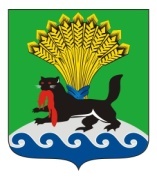 РОССИЙСКАЯ ФЕДЕРАЦИЯИРКУТСКАЯ ОБЛАСТЬИРКУТСКОЕ РАЙОННОЕ МУНИЦИПАЛЬНОЕ ОБРАЗОВАНИЕАДМИНИСТРАЦИЯПОСТАНОВЛЕНИЕот «21» 04 2021 г.					                                                                   № 214 О назначении публичных слушаний по проекту решения Думы Иркутского района «Об исполнении районного бюджета за 2020 год» В целях реализации прав граждан Иркутского районного муниципального образования на осуществление местного самоуправления, руководствуясь статьями 15, 28, 52 Федерального закона от 6 октября 2003 г. № 131-ФЗ «Об общих принципах организации местного самоуправления в Российской Федерации», статьями 31, 32 Положения о бюджетном процессе в Иркутском районном муниципальном образовании, утвержденного решением Думы Иркутского районного муниципального образования от 31 октября 2013 г.       № 53-398/рд, Положением о публичных слушаниях в Иркутском районном муниципальном образовании, утвержденным решением Думы Иркутского районного муниципального образования от 30 марта 2006 г. № 20-114/рд (далее – Положение о публичных слушаниях), статьями 18, 39, 54, 75 Устава Иркутского районного муниципального образования, администрация Иркутского районного муниципального образованияПОСТАНОВЛЯЕТ: 1. Назначить публичные слушания по проекту решения Думы Иркутского района «Об исполнении районного бюджета за 2020 год». 2. Публичные слушания провести 6 мая 2021 г. в 15-00 часов в актовом зале администрации Иркутского районного муниципального образования, расположенном по адресу: г. Иркутск, ул. Рабочего Штаба, 17.3. Утвердить состав рабочей комиссии, ответственной за подготовку и проведение публичных слушаний (прилагается). 4. Установить срок предоставления письменных замечаний и предложений жителей Иркутского районного муниципального образования по проекту решения Думы Иркутского района «Об исполнении районного бюджета за 2020 год», а также заявок на участие (выступление) в публичных слушаниях по указанному проекту до 16-00 часов 5 мая 2021 г.Замечания, предложения и заявки (в свободной форме) принимаются по адресу: г. Иркутск, ул. Декабрьских Событий, д. 119А, кабинет 604, с 9-00 до 12-00 часов, с 13-00 до 16-00 часов (кроме субботы и воскресенья).5. Рабочей комиссии, ответственной за подготовку и проведение публичных слушаний:1) в соответствии с пунктом 4 настоящего постановления обеспечить прием письменных замечаний и предложений по проекту решения Думы Иркутского района «Об исполнении районного бюджета за 2020 год» и заявок на участие (выступление) в публичных слушаниях по указанному проекту;2) подготовить и опубликовать информацию о результатах публичных слушаний по указанному проекту, включая мотивированное обоснование принятого решения, в срок до 8 мая 2021 г.;3) осуществлять иные полномочия организатора публичных слушаний, предусмотренные Положением о публичных слушаниях.6. В срок до 24 апреля 2021 г. опубликовать настоящее постановление и проект решения Думы Иркутского района «Об исполнении районного бюджета за 2020 год» в газете «Ангарские огни» и разместить на официальном сайте Иркутского районного муниципального образования в информационно-телекоммуникационной сети «Интернет» www.irkraion.ru.7. Контроль за исполнением настоящего постановления оставляю за собой.Мэр района                                                                                               Л.П. ФроловПриложениеутвержденпостановлением администрацииИркутского районного муниципального образованияОт 21.04.2021 г. № 214СОСТАВ РАБОЧЕЙ КОМИССИИ, ОТВЕТСТВЕННОЙ ЗА ПОДГОТОВКУ И ПРОВЕДЕНИЕ ПУБЛИЧНЫХ СЛУШАНИЙПервый заместитель Мэра                                     председатель рабочей комиссииЗаместитель начальника отдела отраслевого финансирования Комитета по финансам администрации Иркутского районного муниципального образования                               секретарь рабочей комиссииЧлены рабочей группы:Председатель Думы Иркутского района (по согласованию)Руководитель аппарата – начальник организационно-контрольного управления             администрации Иркутского районногомуниципального образованияПредседатель Комитета по муниципальному финансовому контролю администрации Иркутского районного муниципального образованияПредседатель Комитета по финансам администрации Иркутского районного муниципального образованияНачальник отдела по связям с общественностью Комитета по социальной политике администрацииИркутского районного муниципального образованияПервый заместитель Мэра                                                                            И.В. Жук